Результаты инновационной деятельности.Внедрение электронного журнала и дневников обучающихся на сайте «Дневник.ру». Организация системы работы с родителями и обучающимися.С целью реализации вариативной части учебного плана (региональный компонент) в области краеведения в учебный процесс внедрена программа «Литературное краеведение и искусство родного края».Внедрение ФГОС НОО в образовательный процесс. Написана программа кружка «Истоки».Участие в реализации инновационного и (или) социального проектов (программ).                                    Результаты участия в реализации инновационного(социального) проектов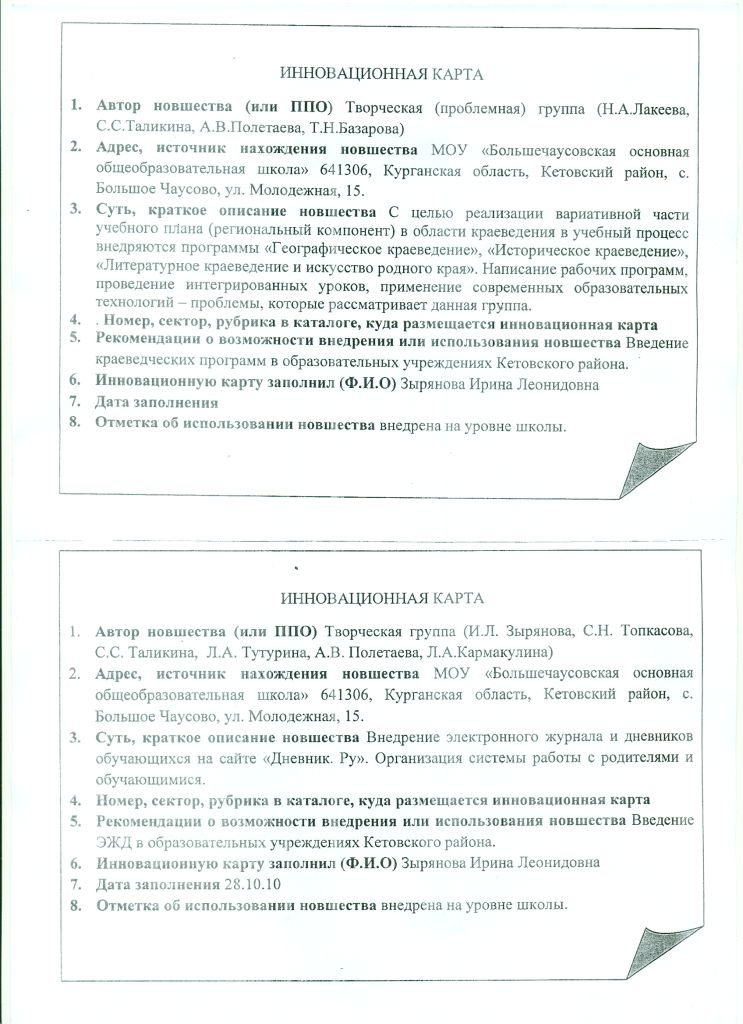 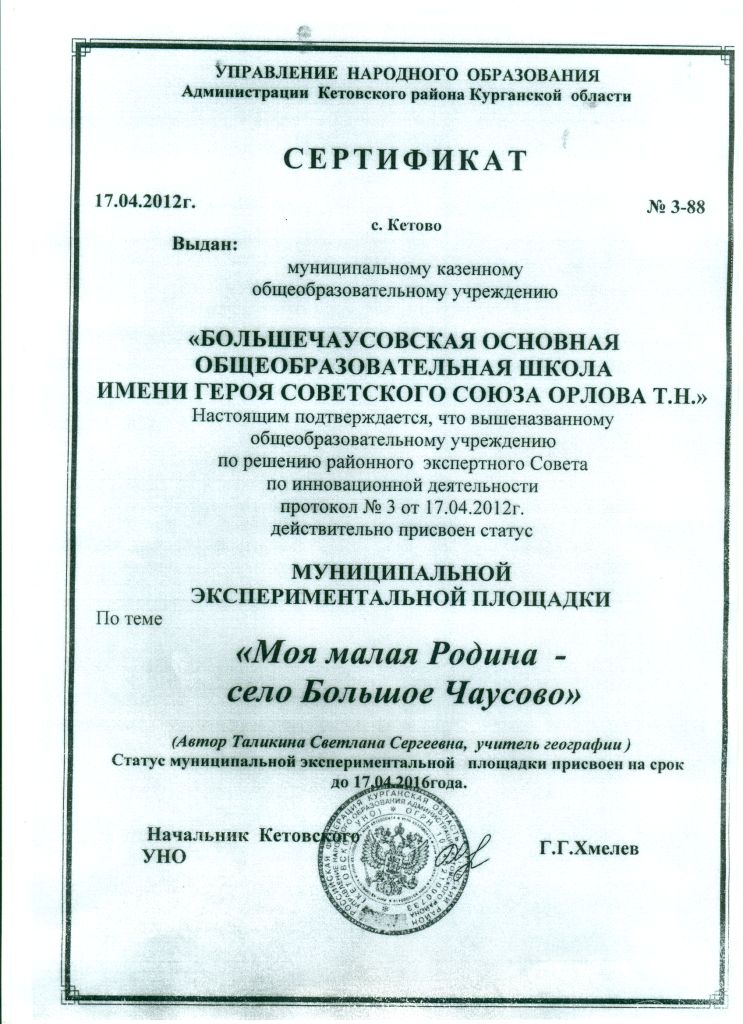 Показатель 6.2. Результаты участия в экспертизе и мониторинге (за последние 5 лет).  СПРАВКАпо итогам экспертной проверки преподавания русского языкапри аккредитации МОУ «Большераковская основная общеобразовательная школа»Цель:1. установить степень исполнения ОУ требований государственных образовательных стандартов при организации обучения по образовательным программам соответствующего уровня и направленности в части обязательного минимума содержания основных образовательных программ; максимального объема учебной нагрузки обучающихся; полноты выполнения основных образовательных программ – на основе экспертизы учебных планов, учебных программ, расписания учебных занятий, классных журналов;2. установить соответствие содержания, уровня и качества подготовки выпускников ОУ требованиям государственных образовательных стандартов – на основе результатов итоговой аттестации, выполнения контрольных работ, тестовых заданий и других квалификационных работ. Проверяющий:        А.В. Полетаева                        учитель русского языка и                   литературы первой категории                                         Ф.И.О.                                       ДолжностьДата проверки          2009Объект: МОУ «Большераковская основная общеобразовательная школа» Кетовского района.ВЫВОДЫОбучение по предмету русский язык в 9 классе ведется по образовательной программе на основе примерной программы Ладыженской Т.А., Баранова М.Т., по учебнику авторов Баранова М.Т., Ладыженской Т.А.По учебному плану на предмет русский язык отведено следующее количество часов в неделю что соответствует базисному учебному плану. Образовательная программа по предмету в течение 3-х лет реализуется на 100% . Работа по развитию речи реализована на момент проверки на 100%. Учитель по предмету в 9 классе Н.Н. Корболина имеет среднее специальное образование (педагогическое училище г. Куртамыша), первую квалификационную категорию, специальность по диплому учитель начальных классов, воспитатель ГПД. Курсы переподготовки в ИПК и ПРО в 2007г. «Филология». Учится заочно на 4-м курсе КГУ по специальности «Социология».Информационно-техническое обеспечение образовательного процесса по предмету: обеспеченность учебниками – 100%; картографической продукцией - частично.Обязательный минимум содержания  образовательной программы по предмету, максимальный объем учебной нагрузки обучающихся, полнота выполнения образовательной программы, информационно-техническое и кадровое обеспечение находятся на допустимом уровне.Результаты итоговой аттестации учащихся 9-х классов по предмету за последние 3 года.Результаты экспертизы, проведенной в 9 классе в ноябре 2009 года.Учитель   Корболина Н.Н.Результаты контрольной работы, проведенной учителем в 9 классе в конце I четверти 2009-2010 учебного года.Знания учащихся II ступени обучения по русскому языку находятся на допустимом уровне. Таким образом, содержание, уровень и качество подготовки обучающихся по русскому языку на II ступени обучения соответствуют предъявляемым требованиям.Вид инновационной деятельностиСтатус инновационной деятельности (уровень ОУ, муниципальный, региональный)Наименование (тема, проблема) инновационной деятельностиСтатус педагога, личный вклад в реализацию инновационной деятельностиСодержание и результаты инновационной деятельности педагогаВнедрение электронного журнала и дневников обучающихся на сайте «Дневник.ру».уровень ОУОрганизация системы работы с родителями и обучающимися.Классный руководительВнедрена на уровне школыРеализации вариативной части учебного плана (региональный компонент) в области краеведенияуровень ОУПрограмма «Литературное краеведение и искусство родного края».Учитель русского языка и литературыВнедрена на уровне школы.     В октябре 2012 года выступила со своей статьей «Обогащение духовного мира обучающихся путем приобщения их к нравственным ценностям зауральской литературы» на пятых областных потанинских чтениях. Материал вошел в сборник «Воспитательный потенциал литературы Зауралья» ГАОУ ДПО ИРОСТ.Внедрение ФГОС НОО в образовательный процессуровень ОУКружок по литературе родного края «Истоки» как форму внеурочной деятельности обучающихся 2 классаУчитель русского языка и литературыПрограмма кружка «Истоки»Муниципальная экспериментальная площадкамуниципальный«Моя малая родина-село Большое Чаусово»УчастникгодВид экспертной деятельности2009Экспертная проверка преподавания русского языкапри аккредитации МОУ «Большераковская основная общеобразовательная школа»2010Эксперт у аттестуемой Головченко Оксаны Федоровны (Колтошовская СОШ)2010Чтение текста для части 1(С1) – изложение на экзамене (ГИА)2010Проверка части 1(С1) и части 3(С2.1 и С2.2) экзаменационных работ (ГИА)2009, 2010Эксперт на районной олимпиаде по русскому языкуКласс56789Кол-во часов65532Учебный годОбщая успеваемость, %Общая успеваемость, %Качественная успеваемость, %Качественная успеваемость, %Учебный годПо школеПо районуПо школеПо району2006-200710099,812,537,62007-200810098,65832/42,62008-200910027Обучающихся в классеПисали«5»«4»«3»«2»ВыполнениекачествоСредний балл54012175%25%3Обучающихся в классеписали«5»«4»«3»«2»выполнениеКачествоСредний балл550230100%40%3,8